YOGA FEST DECEMBER 15, 2012, SATURDAYTIME: 1:30 PM – 5:30 PMVENUE: WOODLAND COMMONS UNIVERSITY OF MASSACHUSETTS (UMASS) DARTMOUTH285 OLD WESTPORT ROAD, DARTMOUTH, MA 02747(Woodland Commons is located near parking lot #10. We would request you to park at parking lot # 7)PROGRAM DETAILS: 1:30 – 2: 30 PM: YOGA WITH VICKIE SMITH (RYT)2:35 – 3: 50 PM: YOGA WITH SAGARIKA GHOSE (ERYT)(Please arrive ten minutes before and bring your yoga mat or towel. Walk-ins are welcome.)3:50- 4:00 PM: BREAK4:00- 4:15 PM: PRESENTATION BY DR. PREETI SHARMA, MD 4:15 – 5:30 PM: BHAKTI YOGABHAJAN BY PANDIT RAMADHEEN RAMASAMOOJ JIBHAJAN AND KIRTAN BY SUVOSREE CHATTERJEE AND GROUP(If you would like to participate in group chanting, please feel free to bring your instruments)5:30 PM:  FOOD AND SOCIALISINGPLEASE CONTACT IF YOU WANT TO SPONSOR PROGRAM OR HAVE ANY QUESTIONSEmail: kirtan108@live.com   Phone: 617-959-6835 ALL ARE WELCOME 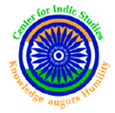 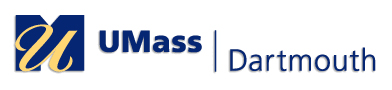 